	Женева, 31 марта 2023 годаУважаемая госпожа,
уважаемый господин,1	В дополнение к Циркуляру 57 БСЭ от 7 декабря 2022 года и в соответствии с п. 9.5 Резолюции 1 (Пересм. Женева, 2022 г.) настоящим информирую вас о том, что 13-я Исследовательская комиссия ‎на своем пленарном заседании, состоявшемся 24 марта 2023 года, утвердила текст новой Рекомендации МСЭ-Т Y.3082. Резюме этой новой Рекомендации содержится в Приложении 1. 2	В дополнение к Объявлению AAP-13 БСЭ от 16 сентября 2022 года и в соответствии с п. 6.2 Рекомендации А.8 (Пересм. Женева, 2022 г.) настоящим информирую Вас о том, что в ходе того же пленарного заседания 24 марта 2023 года 13-я Исследовательская комиссия повторно начала работу над проектом новой Рекомендации Y.2086.3	Название новой утвержденной Рекомендации:	Y.3082: Совместное использование сетей подвижной связи на основе технологии распределенного реестра для сетей после IMT-2020: требования и структура.4	Названия направления работы, в отношении которого повторно начата процедура последнего опроса:−	Y.2086: Принципы и требования децентрализованной надежной сетевой инфраструктуры.5	Имеющаяся патентная информация доступна в онлайновом режиме на веб-сайте МСЭ-T.6	Предварительная версия утвержденной Рекомендации будет размещена на веб-сайте МСЭ-Т.7	Текст утвержденной Рекомендации будет опубликован МСЭ в кратчайшие сроки.С уважением,Сэйдзо Оноэ
Директор Бюро
стандартизации электросвязи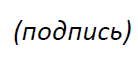 Приложение: 1Приложение 1Резюме новой Рекомендации МСЭ-Т Y.3082"Совместное использование сетей подвижной связи на основе технологии распределенного реестра для сетей после IMT-2020: требования и структура"В Рекомендации МСЭ-T Y.3082 определяются требования и структура для технологии распределенного реестра, которая применяется при совместном использовании сетей подвижной связи для сетей после IMT-2020. Установлены подробные требования к совместному использованию сетей подвижной связи на основе технологии распределенного реестра. Представлены структура высокого уровня, процедуры обслуживания и соображения безопасности. В Дополнении приведены подробные сценарии использования._______________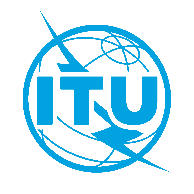 Международный союз электросвязиБюро стандартизации электросвязиОсн.:Циркуляр 89 БСЭ
SG13/TKКому:–	Администрациям Государств – Членов СоюзаТел.:
Факс:
Эл. почта:+41 22 730 5126
+41 22 730 5853
tsbsg13@itu.intКопии:–	Членам Сектора МСЭ-Т–	Ассоциированным членам, участвующим в работе 13-й Исследовательской комиссии МСЭ-Т–	Академическим организациям − Членам МСЭ–	Председателю и заместителям председателя 13-й Исследовательской комиссии МСЭ-Т–	Директору Бюро развития электросвязи–	Директору Бюро радиосвязиПредмет:Утверждение новой Рекомендации МСЭ-Т Y.3082 и повторное начало работы над проектом новой Рекомендации МСЭ-T Y.2086